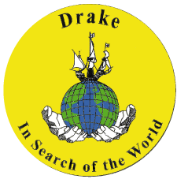 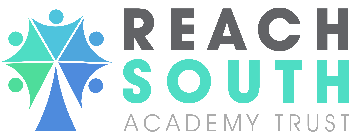 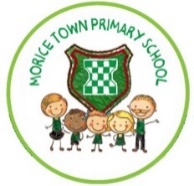 Home learning Timetable – WB 20/04/20 9-9:309:30 – 10:3010:30 – 11:0011:00 – 12:0012:00 –1:001:00- 2:002:00 – 3:00MondayExercise with Joe WicksWriting, Spelling, Grammar or Handwriting taskBreakMathsWhite Rose LunchShare a Story time Reading comprehension Just for funTuesdayExercise with Joe WicksWriting, Spelling, Grammar or Handwriting taskBreakMathsWhite RoseLunchShare a Story time and activitiesJust for funWednesdayExercise with Joe WicksWriting, Spelling, Grammar or Handwriting taskBreakMathsWhite RoseLunchShare a Story time and activitiesJust for funThursdayExercise with Joe WicksWriting, Spelling, Grammar or Handwriting taskBreakMathsWhite RoseLunchShare a Story time and activitiesJust for funFridayExercise with Joe WicksWriting, Spelling, Grammar or Handwriting taskBreakMathsWhite RoseLunchShare a Story time and activitiesJust for fun